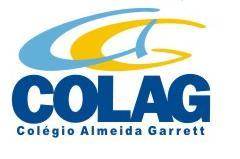 Srs  PaisSeguem abaixo algumas orientações em relação as avaliações nesse 4º bimestre.As provas semanais terminam no dia 05/11/2021-SEMANA DE PROVAS BIMESTRAIS: 16 A 24 DE NOVEMBRO ( As provas serão feitas de forma presencial e impressas , uma vez que todos os alunos deverão retornar para a escola no dia 03/11.PROVAS SUBSTITUTIVAS- 24 E 25 DE NOVEMBRO(Para os alunos que eventualmente perderem as provas bimestrais)ATENÇÃO:Para a realização da prova substitutiva é indispensável o requerimento assinado pelo responsável, com a justificativa legal, entregue na secretaria da escola.A recuperação acontecerá de acordo com o cronograma postado no menu CRONOGRAMA DE PROVAS.CRONOGRAMA PROVAS BIMESTRAISCRONOGRAMA PROVAS BIMESTRAISDATADISCIPLINAS16/11MATEMÁTICA17/11BIOLOGIAGEOGRAFIA18/11FÍSICAARTE/MÚSICA19/11PORTUGUÊS22/11HISTÓRIAINGLÊS